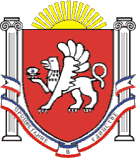 РЕСПУБЛИКА КРЫМНИЖНЕГОРСКИЙ РАЙОННОВОГРИГОРЬЕВСКОЕ СЕЛЬСКОЕ ПОСЕЛЕНИЕ АДМИНИСТРАЦИЯ НОВОГРИГОРЬЕВСКОГО СЕЛЬСКОГО ПОСЕЛЕНИЯПОСТАНОВЛЕНИЕот 19.02.2020 г.                                                                                                 №63с. НовогригорьевкаО признании утратившим силу постановления №290 от 12.12.2019 г. «О запрете вырубки (сноса) зеленых насаждений на территории Новогригорьевского сельского поселения Нижнегорского района Республики Крым».  Администрация Новогригорьевского сельского поселения Нижнегорского района Республики Крым              ПОСТАНОВЛЯЕТ:1. Признать утратившим силу постановление администрации Новогригорьевского сельского поселения №290 от 12.12.2019 г. «О запрете вырубки (сноса) зеленых насаждений на территории Новогригорьевского сельского поселения Нижнегорского района Республики Крым»в связи с вступлением в силу нового регламента.2.Постановление вступает в силу с момента его подписания.3. Настоящее постановление разместить на информационной доске  администрации Новогригорьевского сельского поселения по адресу: с.Новогригорьевка, ул.Мичурина, 59,  а также на официальном сайте администрации Новогригорьевского сельского поселения Нижнегорского района Республики Крым http://novogrigor-adm91.ru /  4. Контроль за исполнением данного постановления оставляю за собой.Глава администрацииНовогригорьевского сельского поселения					А.М.Данилин 